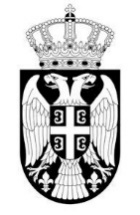 Република СрбијаМИНИСТАРСТВО ПРОСВЕТЕ,НАУКЕ И ТЕХНОЛОШКОГ РАЗВОЈАБрој: 404-02-52/2019-17Б е о г р а дНемањина 22-26КОНКУРСНА ДОКУМЕНТАЦИЈАЗА ЈАВНУ НАБАВКУУСЛУГЕ ОБАВЕЗНОГ И КАСКО ОСИГУРАЊА НОВОНАБАВЉЕНИХ ВОЗИЛА МИНИСТАРСТВА ПРОСВЕТЕ, НАУКЕ И ТЕХНОЛОШКОГ РАЗВОЈАВрста поступка: јавна набавка мале вредностиРЕДНИ БРОЈ МВ/04/19Београд, мај 2019. године	На основу чл. 39. и 61. Закона о јавним набавкама ("Сл. гласник РС" бр. 124/12, 14/15 и 68/15 у даљем тексту: Закон), чл. 6. Правилника о обавезним елементима конкурсне документације у поступцима јавних набавки и начину доказивања испуњености услова ("Сл. гласник РС" бр. 86/15), Одлуке о покретању поступка јавне набавке број                            404-02-52/2019-17/1 од 06.05.2018. године и Решења о именовању комисије задужене за спровођење поступка јавне набавке број 404-02-52/2019-17/2 од 06.05.2019. године, припремљена је:КОНКУРСНА ДОКУМЕНТАЦИЈАза јавну набавку мале вредности  услуге обавезног и каско осигурања новонабављених возила Министарства редни број МВ/04/19Конкурсна документација садржи:I   ОПШТИ ПОДАЦИ О ЈАВНОЈ НАБАВЦИ1. Предмет јавне набавке	Предмет јавне набавке број МВ/04/19 су услуге обавезног и каско осигурања новонабављених возила Министарства просвете, науке и технолошког развоја	Назив и ознака из ОРН: 66514110 – услуге осигурања моторних возила.2. Партије	Предметна јавна набавка није обликована по партијама.3. Други подаци о јавној набавци	3.1. Изузеће из централизоване јавне набавке	Управа за заједничке послове републичких органа је својим дописом број 404-02-731/2019 од 10.04.2019. године обавестила Министарство да је, имајући у виду околности наведене у допису Секретаријата Министарства број 601-00-01/2019-02/101 од 04.04.2019. године,  мишљења да  Министарство може самостално да спроведе поступак набавке услуге обавезног и каско осигурања новонабављених возила.II   ВРСТА, ТЕХНИЧКЕ КАРАКТЕРИСТИКЕ, КВАЛИТЕТ, КОЛИЧИНА И ОПИС УСЛУГА	Обавезно осигурање и каско осигурање обухватају службена возила у власништву Министарства просвете, науке и технолошког развоја.	Обавезни услов и обрачун штете за каско осигурање:                 1. Неограничен број штета;2. Понуђач се обавезује да приликом обрачуна штете по ауто-каску нe зарачунава додатно учешће у штети (неограничен број штетних догађаја).	Каско осигурање обрачунати без учешћа осигураника у штети.	Понуђач је дужан да у обрасцу структуре цене у понуди достави услове осигурања возила. Понуђач је дужан да најкасније у року од 2 дана од усменог или писменог позива  одговорног лица Наручиоца достави Наручиоцу одговарајућу полису осигурања за свако појединачно возило у зависности од истека периода осигурања.	Понуђач је дужан да возила осигурава у складу са условима за осигурање возила датим у образцу понуде, који ће бити саставни део Уговора.Наручилац је дужан да у конкурсној документацији Понуђачу достави исправан и прецизан списак возила која се осигуравају, који ће бити саставни део Уговора.	Наручилац је дужан да Понуђачу пружи помоћ приликом снимања и процене настале штете, као и комплетирања података потребних за утврђивање настале штете.	Понуђач је дужан да услуге осигурања пружа у складу са правилима струке и добрим пословним обичајима, као и важећим законским прописима из области осигурања.По истеку важности уговора, Осигуравач је дужан да Осигуранику достави изјаву са списком возила на којима је остварен бонус.	У складу са Законом о обавезном саобраћајном осигурању, Друштва за осигурања су дужна да у свој премијски систем односно тарифу, укључе и систем бонус-малус према критеријумима које одређује Народна Банка Србије.Списак возила за која је неопходно понудити премије за обавезно осигурање и за каско осигурање:III   УСЛОВИ ЗА УЧЕШЋЕ У ПОСТУПКУ ЈАВНЕ НАБАВКЕ ИЗ ЧЛ. 75 И ЧЛ. 76. ЗАКОНА И УПУТСТВО КАКО СЕ ДОКАЗУЈЕ ИСПУЊЕНОСТ УСЛОВАПраво на учешће у поступку предметне јавне набавке има понуђач који испуњава ОБАВЕЗНЕ УСЛОВЕ за учешће у поступку јавне набавке дефинисане чл. 75. Закона, и то:Да је регистрован код надлежног органа, односно уписан у одговарајући регистар (чл. 75. ст. 1. тач. 1) Закона);Да он и његов законски заступник није осуђиван за неко од кривичних дела као члан организоване криминалне групе, да није осуђиван за кривична дела против привреде, кривична дела против животне средине, кривично дело примања или давања мита, кривично дело преваре (чл. 75. ст. 1. тач. 2) Закона);Да је измирио доспеле порезе, доприносе и друге јавне дажбине у складу са прописима Републике Србије или стране државе када има седиште на њеној територији (чл. 75. ст. 1. тач. 4) Закона);Да има важећу дозволу надлежног органа за обављање делатности која је предмет јавне набавке (чл. 75. ст. 1. тач. 5) Закона)Понуђач је дужан да при састављању понуде изричито наведе да је поштовао обавезе које произлазе из важећих прописа о заштити на раду, запошљавању и условима рада, заштити животне средине, као и да нема забрану обављања делатности која је на снази у време подношења понуде.Доказ који је неопходно приложити:	Испуњеност обавезних услова за учешће у поступку предметне јавне набавке ( тачке 1,2,3 и 5)  у складу са чл. 77. Закона, понуђач доказује достављањем Изјаве (Образац изјаве понуђача, дат је у поглављу VII).	Изјава мора да буде потписана од стране овлашћеног лица понуђача и оверена печатом. Уколико понуду подноси група понуђача, изјава мора бити потписана од стране овлашћеног лица сваког понуђача из групе понуђача и оверена печатом.	Испуњеност услова из тачке 4) доказује се достављањем важеће дозволе Народне банке Србије за обављање делатности осигурања.	Уколико понуђач подноси понуду са подизвођачем, у складу са чл. 80. Закона, подизвођач мора да испуњава обавезне услове из тач. 1. подтачка 1) до 3) ове главе конкурсне документације, као и услов из тачке 1. подтачка 4), за део набавке који ће понуђач извршити преко подизвођача, а додатне услове испуњавају заједно.Уколико понуду подноси група понуђача, сваки понуђач из групе понуђача, мора да испуни обавезне услове из тач. 1. ове главе конкурсне документације, а додатне услове испуњавају заједно.Понуђач је дужан да достави све тражене доказе. Уколико понуђач не достави све тражене доказе, његова понуда ће бити одбијена.Понуђач је дужан да без одлагања писмено обавести наручиоца о било којој промени у вези са испуњеношћу услова из поступка јавне набавке, која наступи до доношења одлуке, односно закључења уговора, односно током важења уговора о јавној набавци и да је документује на прописани начин.IV   КРИТЕРИЈУМ ЗА ИЗБОР НАЈПОВОЉНИЈЕ ПОНУДЕ	Одлука о додели уговора биће донета применом критеријума: најнижа понуђена цена.	Приликом оцене понуда као релевантна узимаће се укупна понуђена висина премије, без пореза. Елементи критеријума, односно начин на основу којих ће наручилац извршити доделу уговора у ситуацији када постоје две или више понуда са истом понуђеном ценом:	Уколико две или више понуда имају исту најнижу понуђену цену, наручилац ће уговор доделити понуђачу који буде извучен путем жреба. Наручилац ће писмено обавестити све понуђаче који су поднели понуде о датуму када ће се одржати извлачење путем жреба. Жребом ће бити обухваћене само оне понуде које имају једнаку најнижу понуђену цену. Извлачење путем жреба наручилац ће извршити јавно, у присуству понуђача, и то тако што ће називе понуђача исписати на одвојеним папирима, који су исте величине и боје, те ће све папире ставити у провидну кутију одакле ће извући само један папир. Понуђачу чији назив буде на извученом папиру ће бити додељен уговор. Понуђачима који не присуствују овом поступку, наручилац ће доставити записник извлачења путем жреба.V   ОБРАСЦИ КОЈИ ЧИНЕ САСТАВНИ ДЕО ПОНУДЕОбразац понуде (Образац 1);Образац трошкова припреме понуде (Образац 2);Образац изјаве о независној понуди (Образац 3);Образац изјаве понуђача о испуњености услова за учешће у поступку јавне	набавке - 	чл. 75. и 76. ЗЈН, наведених овом конурсном докумнтацијом, (Образац 4);Образац изјаве подизвођача о испуњености услова за учешће у поступку јавне 	набавке - чл. 75. ЗЈН, наведених овом конкурсном документацијом (Образац 5);Образац 1.ОБРАЗАЦ ПОНУДЕ	Понуда бр ______________ од __________ 2019. године за јавну набавку - услуге обавезног и каско осигурања новонабављених возила Министарства, редни број МВ/04/191) ОПШТИ ПОДАЦИ О ПОНУЂАЧУ2) ПОНУДУ ПОДНОСИНапомена: заокружити начин подношења понуде и уписати податке о подизвођачу, уколико се понуда подноси са подизвођачем, односно податке о свим учесницима заједничке понуде, уколико понуду подноси група понуђача.3) ПОДАЦИ О ПОДИЗВОЂАЧУНапомена: Табелу "Подаци о подизвођачу" попуњавају само они понуђачи који подносе понуду са подизвођачем, а уколико има већи број подизвођача од места предвиђених у табели, потребно је да се наведени образац копира у довољном броју примерака, да се попуни и достави за сваког подизвођача.4) ПОДАЦИ О УЧЕСНИКУ У ЗАЈЕДНИЧКОЈ ПОНУДИНапомена: Табелу "Подаци о учеснику у заједничкој понуди" попуњавају само они понуђачи који подносе заједничку понуду, а уколико има већи број учесника у заједничкој понуди од места предвиђених у табели, потребно је да се наведени образац копира у довољном броју примерака, да се попуни и достави за сваког понуђача који је учесник у заједничкој понуди.5) ОБРАЗАЦ СТРУКТУРЕ ЦЕНЕНапомена:- Цена премије за каско осигурање подразумева и допунско осигурање од крађе у земљи и иностранству. Цену премије за каско осигурање треба обрачунати без учешћа осигураника у штети.- Цену уписати према основном премијском степену П4-без бонуса и малуса. Понуђач може понудити гратис премије (тј. нула динара) за обавезно осигурање без пореза, у ком случају врши уписивање 0,00 динара.- Цена треба да буде изражена у динарима, заокружена на две децимале. Уколико понуђачи цене уписују без децимала подразумеваће се да су децимале са нулом.Рок плаћања рачуна у складу са Законом о роковима измирења новчаних обавеза у комерцијалним трансакцијама ("Службени гласник РС" 119/12 и 68/15). Рок важења понуде: _______ дана (не краћи од 30 дана од дана отварања понуде)Напомене: Образац понуде понуђач мора да попуни, овери печатом и потпише, чиме потврђује да су тачни подаци који су у обрасцу понуде наведени. Уколико понуђачи подносе заједничку понуду, група понуђача може да се определи да образац понуде потписују и печатом оверавају сви понуђачи из групе понуђача или група понуђача може да одреди једног понуђача из групе који ће попунити, потписати и печатом оверити образац понуде, што ће регулисати споразумом.Образац 3.ОБРАЗАЦ ТРОШКОВА ПРИПРЕМЕ ПОНУДЕУ складу са чланом 88. став 1. Закона, понуђач __________________________________, доставља укупан износ и структуру трошкова припремања понуде, како следи у табели:Трошкове припреме и подношења понуде сноси искључиво понуђач и не може тражити од наручиоца накнаду трошкова.Ако је поступак јавне набавке обустављен из разлога који су на страни наручиоца, наручилац је дужан да понуђачу надокнади трошкове израде узорка или модела, ако су израђени у складу са техничким спецификацијама наручиоца и трошкове прибављања средства обезбеђења, под условом да је понуђач тражио накнаду тих трошкова у својој понуди.Напомена: достављање овог обрасца није обавезно.Образац 4.ОБРАЗАЦ ИЗЈАВЕ О НЕЗАВИСНОЈ ПОНУДИУ складу са чланом 26. Закона______________________________________________________________________  даје:(Назив понуђача)ИЗЈАВУ О НЕЗАВИСНОЈ ПОНУДИПод пуном материјалном и кривичном одговорношћу потврђујем да сам понуду у поступку јавне набавке - услуге обавезног и каско осигурања новонабављених возила Министарства, редни број МВ/04/19, поднео независно, без договора са другим понуђачима или заинтересованим лицима.Напомена: у случају постојања основане сумње у истинитост изјаве о независној понуди, наручулац ће одмах обавестити организацију надлежну за заштиту конкуренције. Организација надлежна за заштиту конкуренције, може понуђачу, односно заинтересованом лицу изрећи меру забране учешћа у поступку јавне набавке ако утврди да је понуђач, односно заинтересовано лице повредило конкуренцију у поступку јавне набавке у смислу закона којим се уређује заштита конкуренције. Мера забране учешћа у поступку јавне набавке може трајати до две године. Повреда конкуренције представља негативну референцу, у смислу члана 82. став 1. тачка 2. Закона.Уколико понуду подноси група понуђача, изјава мора бити потписана од стране овлашћеног лица сваког понуђача из групе понуђача и оверена печатом.Образац 5.ИЗЈАВА ПОНУЂАЧА О ИСПУЊЕНОСТИ ОБАВЕЗНИХ УСЛОВА ЗА УЧЕШЋЕ У ПОСТУПКУ ЈАВНЕ НАБАВКЕ МАЛЕ ВРЕДНОСТИ - ЧЛ. 75. ЗАКОНАУ складу са чланом 77. Закона, под пуном материјалном и кривичном одговорношћу, као заступник понуђача, дајем следећуИ З Ј А В УПонуђач ________________________________________________________________у поступку јавне набавке мале вредности за набавку - услуге обавезнос и каско осигурања новонабављених возила Министарства, редни број МВ/04/19, испуњава све услове из                  чл. 75. Закона, односно услове дефинисане конкурсном документацијом за предметну јавну набавку, и то:Понуђач је регистрован код надлежног органа, односно уписан у одговарајући регистар (чл.75. ст. 1. тач. 1) Закона);Понуђач он и његов законски заступник нису осуђивани за неко од кривичних дела као члан организоване криминалне групе, да нису осуђивани за кривична дела против привреде, кривична дела против животне средине, кривично дело примања или давања мита, кривично дело преваре (чл. 75. ст. 1. тач. 2) Закона);Понуђач је измирио доспеле порезе, доприносе и друге јавне дажбине у складу са прописима Републике Србије или стране државе када има седиште на њеној територији (чл. 75. ст. 1. тач. 4) Закона);Понуђач је поштовао обавезе које произлазе из важећих прописа о заштити на раду, запошљавању и условима рада, заштити животне средине, и нема забрану обављања делатности која је на снази у време подношења понуде за предметну јавну набавку (чл. 75. ст. 2 Закона).Напомена: Уколико понуду подноси група понуђача, Изјава мора бити потписана од стране овлашћеног лица сваког понуђача из групе понуђача и оверена печатом.Oбразац 6.ИЗЈАВА ПОДИЗВОЂАЧА О ИСПУЊАВАЊУ ОБАВЕЗНИХ УСЛОВА ЗА УЧЕШЋЕ У ПОСТУПКУ ЈАВНЕ НАБАВКЕ МАЛЕ ВРЕДНОСТИ - ЧЛ. 75. ЗАКОНАУ складу са чланом 77. Закона, под пуном материјалном и кривичном одговорношћу, као заступник подизвођача, дајем следећуИ З Ј А В УПодизвођач _______________________________________________________________у поступку јавне набавке мале вредности за набавку - услуге обавезног и каско осигурања новонабављених возила Министарства, редни број МВ/04/19, испуњава све услове из                       чл. 75. Закона, односно услове дефинисане конкурсном документацијом за предметну јавну набавку, и то:Подизвођач је регистрован код надлежног органа, односно уписан у одговарајући регистар (чл.75. ст. 1. тач. 1) Закона);Подизвођач он и његов законски заступник нису осуђивани за неко од кривичних дела као члан организоване криминалне групе, да нису осуђивани за кривична дела против привреде, кривична дела против животне средине, кривично дело примања или давања мита, кривично дело преваре (чл. 75. ст. 1. тач. 2) Закона);Подизвођач је измирио доспеле порезе, доприносе и друге јавне дажбине у складу са прописима Републике Србије или стране државе када има седиште на њеној територији (чл. 75. ст. 1. тач. 4) Закона);Подизвођач је поштовао обавезе које произлазе из важећих прописа о заштити на раду, запошљавању и условима рада, заштити животне средине, и нема забрану обављања делатности која је на снази у време подношења понуде за предметну јавну набавку (чл. 75. ст. 2 Закона).Напомена: Уколико понуђач подноси понуду са подизвођачем, Изјава мора бити потписана од стране овлашћеног лица подизвођача и оверена печатом.VI   МОДЕЛ УГОВОРАНапомена:- Модел уговора попуњава понуђач који подноси самосталну понуду, понуду са подизвођачем или члан групе који ће бити носилац посла или понуђач који ће у име групе понуђача потписати уговор.- Mодел уговора представља садржину уговора који ће бити закључен са изабраним понуђачем. Ако понуђач без оправданих разлога одбије да закључи уговор о јавној набавци, након што му је уговор додељен, наручилац ће Управи за јавне набавке доставити доказ негативне рефренце, односно исправу о реализованом средству обезбеђења испуњења обавеза у поступку јавне набавке- Понуђач је обавезан да модел уговора у једном примерку попуни на одговарајућим местима, с тим да овлашћено лице понуђача модел уговора потпише и овери печатом понуђача чиме потврђује сагласност са текстом уговора.- У случају закључења уговора са понуђачем који је у својој понуди навео једног или више подизвођача, у уговору морају бити наведени сви подизвођачи. Иста одредба важи и за групу извођача или учесника у заједничкој понуди.	Република Србија - Министарство просвете, науке и технолошког развоја са седиштем у Београду, улица Немањина 22-26, матични број: 17329235, ПИБ 102199748                    (у даљем тексту: Осигураник), коjе заступа министар Младен Шарчевићи___________________________________ са седиштем у __________________, улица _______________________, матични број: __________________, ПИБ ::________________,(у даљем тексту: Осигуравач) кога заступа директор _______________________закључили су: _____________ 2019. годинеУ Г О В О РО ОБАВЕЗНОМ И КАСКО ОСИГУРАЊУ НОВОНАБАВЉЕНИХ ВОЗИЛА МИНИСТАРСТВА ПРОСВЕТЕ, НАУКЕ И ТЕХНОЛОШКОГ РАЗВОЈАУговорне стране констатују:- да је Осигураник, на основу чл. 39. и 52. став 1. Закона о јавним набавкама (''Службени гласник РС", бр. 124/12, 14/15 и 68/15 - у даљем тексту: Закон) а у складу са мишљењем Управе за заједничке послове републичких органа број 404-02-731/2019 од 10.04.2019. године донео Одлуку о покретању поступка јавне набавке мале вредности број                          404-02-52/2019-17/1 од 06.05.2019. године и спровео поступак јавне набавке мале вредности за јавну набавку: услуге обавезног и каско осигурања новонабављених возила Министарства, редни број МВ/04/19;- да је Осигуравач, у својству понуђача, доставио понуду број ________ (у даљем тексту: Понуда) која је код Наручиоца заведена под редним бројем __________________;- да је Осигураник у складу са чланом 108. Закона донео одлуку о додели уговора у поступку јавне набавке мале вредности број __________________ од ____________ године и доделио Осигуравачу уговор о јавној набавци услуге осигурања новонабављених возила Министарства просвете, науке и технолошког развоја.Члан 1.Предмет овог уговора је пружање услуге обавезног и каско осигурања новонабављених возила Министарства просвете, науке и технолошког развоја, у свему свему у складу са Понудом и поглављем II - Врста, техничке карактеристике, квалитет, колична и опис услуга из конкурсне документације за предметну јавну набавку, који се налазе у прилогу и чине саставни део овог уговора.Члан 2.Укупна вредност овог уговора износи __________________  (словима: _______________________________________________________) динара, без пореза.Укупна висина премије обавезног осигурања износи ___________________ словима: _______________________________________________________) динара, без пореза.Укупна висина премије каско осигурања износи ___________________ словима: _______________________________________________________) динара, без пореза.У цену из става 1. овог члана су урачунати сви трошкови неопходни за пружање  услуга из члана 1. овог уговора.Осигураник може у току трајања уговора да дозволи промену цене и других битних елементата уговора у случају промене висине минималне тарифе осигурања од ауто одговорности у складу са Законом о обавезном осигурању у саобраћају и одлуком Народне банке Србије. Члан 3.	Осигуравач је дужан да  најкасније у року од 2 дана од усменог или писменог позива достави Осигуранику одговарајуће полисе за обавезно и за каско осигурање, за свако појединачно возило према списку возила који је у прилогу и чини саставни део овог уговора.Осигуравач је дужан да возила из става 1. овог члана осигура у складу са условима за осигурање возила која се налазе у прилогу и чине саставни део овог уговора.Полисе из става 1. овог члана важе годину дана од дана издавања.Члан 4.Осигураник се обавезује да плаћање изврши по основу испостављених полиса осигурања за обавезно осигурање и каско осигурање, за сваку појединачну полису у износу који је утврђен полисом осигурања, према врсти осигурања, у року од 45 дана од дана пријема полисе.Плаћање ће се извршити на рачун Осигуравача број __________________________ код __________________________ банке Члан 5.	У тренутку потписивања овог уговора, Осигуравач као средство финансијског обезбеђења доставља Осигуранику:	- бланко сопствену меницу (соло меницу) за добро извршење посла, оверену и потписану од стране лица овлашћеног за заступање и регистровану у складу са чланом 47а Закона о платном промету (''Службени лист СРЈ'', бр. 3/2002 и 5/2003 и ''Службени гласник РС" бр. 43/04, 62/06 и 111/09)  и Одлуком о ближим условима, садржини и начину вођења Регистра меница и овлашћења (''Службени гласник РС'', бр. 56/11, 80/15, 76/16 и 82/17) са роком важења који је најмање три (3) дана дужи од истека рока важности овог уговора.	- менично овлашћење да се меница у износу од 10% вредности овог уговора без пореза, без сагласности Осигуравача може поднети на наплату у случају не извршења уговорних обавеза или несавесног и/или неблаговременог извршења уговором преузетих обавеза.	- потврду о регистрацији менице;	- копију картона депонованих потписа код банке на којима се јасно види депоновани потпис и печат Осигуравача, оверен печатом банке са датумом овере (овера не старија од 30 дана од дана закључења овог уговора).	Потпис овлашћеног лица на меницама и меничним овлашћењима мора бити идентичан са потписом у картону депонованих потписа.	У случају промене лица овлашћеног за заступање, менично овлашћење остаје на снази.	По завршеном послу наручилац ће меницу вратити, на писани захтев Осигуравача.Члан 6.Каско осигурање возила из члана 1. овог уговора обухвата, потпуно каско осигурање без релативног и са откупом апсолутног учешћа у штети, уз осигурање од крађе у земљи и иностранству за неограничен број штета, без зарачунавања додатног учешћа у штети - неограничен број штетних догађаја.Члан 7.Осигуравач је у дужан да, у случају настанка осигураног случаја,  у року од 3 (три) дана од дана пријаве штете, изврши процену исте и исплати Осигуранику накнаду у року од 14 (четрнаест) дана од дана комплетирања документације.Осигуравач је дужан да услуге осигурања пружа у складу са правилима струке и добрим пословним обичајима, као и важећим прописима из области осигурања. У случају евентуално утврђених недостатака у квалитету и квантитету извршених услуга, недостаци ће бити записнички констатовани од стране овлашћених представника Осигураника и Осигуравача. Осигуравач је дужан да у року од три дана од данасачињавања Записника о рекламацији, отклони записнички утврђене недостатке.Осигуравач ће пружити сву неопходну стручну помоћ при комплетирању документације у случају настанка осигураног случаја.Осигуравач се обавезује да, након сваког пријављеног случаја, редовно доставља Осигуранику извештаје о решеном случају.Члан 8.Осигураник задржава право да реализује средство финансијског обезбеђења из члана 5. овог уговора, уколико Осигуравач не испуњава уговорене обавезе.Члан 9.Наручилац, у складу са чланом 115. Закона, може након закључења овог уговора, повећати обим предмета набавке максимално до 5% од укупне вредности, ако за то постоје оправдани разлози.Члан 10.Лице одговорно за праћење и контролисање извршења уговорних обавеза је Драган Видојевић, Руководилац Групе за одржавање возила и послове возача и курира.Члан 11.Све евентуалне спорове који настану из или поводом овог уговора, уговорне стране ће покушати да реше споразумно.	Уколико спорови између уговорних страна не буду решени споразумно, спорове ће решавати надлежни суд у Београду.	На све што није предвиђено овим уговором примењиваће се одредбе Закона о облигационим односима.Члан 12.Овај уговор се закључује даном потписивања од стране овлашћених лица обе уговорне стране. Овај уговор се закључује на период од 12 (дванаест) месеци почев од дана важења Полисе осигурања. Члан 13.Свака од уговорних страна може једнострано раскинути уговор у случају када друга страна не испуњава или неблаговремено испуњава своје уговором преузете обавезе.О својој намери да раскине уговор, уговорна страна је дужна да писаним путем обавести другу страну.Уговор ће се сматрати раскинутим по протеку рока од 15 дана од дана пријема писаног обавештења о раскиду Уговора.Члан 14.Овај уговор је сачињен у 6 (шест) истоветних примерака, по 3 (три) примерка за сваку уговорну страну.VII   УПУТСТВО ПОНУЂАЧИМА КАКО ДА САЧИНЕ ПОНУДУ1. ПОДАЦИ О ЈЕЗИКУ НА КОЈЕМ ПОНУДА МОРА ДА БУДЕ САСТАВЉЕНАПонуђач подноси понуду на српском језику.Уколико је неки од докумената на страном језику понуђач, поред тог документа мора да достави и превод на српски језик, оверен од стране судског тумача, уколико у конкурсној документацији није другачије назначено.2. НАЧИН НА КОЈИ ПОНУДА МОРА ДА БУДЕ САЧИЊЕНАПонуђач понуду подноси непосредно или путем поште у затвореној коверти или кутији, затворену на начин да се приликом отварања понуда може са сигурношћу утврдити да се први пут отвара.На полеђини коверте или на кутији навести назив и адресу понуђача.У случају да понуду подноси група понуђача, на коверти је потребно назначити да се ради о групи понуђача и навести називе и адресу свих учесника у заједничкој понуди.Понуду доставити на адресу: Министарство просвете, науке и технолошког развоја, Београд, Захумска 14, канцеларија 208, са назнаком: "Понуда за јавну набавку услуге обавезног и каско осигурања новонабављених возила Министарства, број МВ/04/19 - НЕ ОТВАРАТИ".Понуда се сматра благовременом уколико је примљена од стране наручиоца до 23.05.2019. године до 10:00 часова.Наручилац ће, по пријему одређене понуде, на коверти, односно кутији у којој се понуда налази, обележити време пријема и евидентирати број и датум понуде према редоследу приспећа. Уколико је понуда достављена непосредно наручилац ће понуђачу предати потврду пријема понуде. У потврди о пријему наручилац ће навести датум и сат пријема понуде.Понуда коју наручилац није примио у року одређеном за подношење понуда, односно која је примљена по истеку дана и сата до којег се могу понуде подносити, сматраће се неблаговременом и биће враћена по окончању поступка отварања понуда неотворену, са назнаком да је поднета неблаговремено.Јавно отварање понуда обавиће се дана 23.05.2019. године са почетком у 10:30 часова, у просторијама наручиоца, Захумска 14, сала на II спрату, уз присуство овлашћених представника понуђача.Представник понуђача, пре почетка јавног отварања понуда дужан је да поднесе наручиоцу писмено овлашћење за учешће у поступку јавног отварања понуда, које је заведено код понуђача, оверено печатом и потписано од стране одговорног лица понуђача.Понуда мора да садржи:попуњену, од стране понуђача потписану и печатом оверену техничку спецификацију из главе II ове конкурсне документације;попуњен, од стране понуђача потписан и печатом оверен образац понуде из главе V ове конкурсне докуменнтације;попуњене, од стране понуђача потписане и печатом оверене изјаве које су садржане у обрасцима који су саставни део конкурсне документације, с тим да образац Трошкови понуде није неопходно попунити и потписати.попуњен, потписан и печатом оверен модел уговора.Понудом мора бити доказано испуњење обавезних услова, као и посебних захтева наручиоца у погледу околности од којих зависи прихватљивост понуде.Понуда мора бити сачињена тако да је из ње могуће утврдити њену стварну садржину и да је могуће упоредити је са другим понудама. У супротном, понуда ће бити одбијена због битних недостатака понуде.Обрасци који су саставни део конкурсне документације се могу користити искључиво за попуњавање и унос захтеваних података, а њихова садржина и форма се не могу мењати. У случају да понуђач у својој понуди поднесе неки образац који не одговара оригиналном обрасцу из конкурсне документације, такве ће се понуда сматрати неисправном и као таква ће бити одбијена.Напомена: Уколико понуђачи подносе заједничку понуду, група понуђача може да се определи да обрасце дате у конкурсној документацији потписују и печатом оверавају сви понуђачи из групе понуђача или група понуђача може да одреди једног понуђача из групе који ће потписивати и печатом оверавати обрасце дате у конкурсној документацији, изузев образацакоји подразумевају давање изјава под матерјалном и кривичном одговорношћу (нпр. Изјава о независној понуди, Изјава о испуњавању услова из чл. 75 и 76. Закона),којиморају бити потписани и оверени печатом од стране свагог понуђача из групе понуђача.У случају да се понуђачи определе даједан понуђач из групе потписује и печатом оверава обрасце дате у конкурсној документацији(изузев образаца којиподразумевају давање изјава под материјалном и кривичном одговорношћу),наведено треба дефинисати споразумомкојим се понуђачи из групе међусобно и према наручиоцу обавезују на извршење јавне набавке, а који чини саставни део заједничке понуде сагласно чл. 81.  Закона.3. ПАРТИЈЕПредмет јавне набавке није обликован по партијама.4. ПОНУДА СА ВАРИЈАНТАМАПодношење понуде са варијантама није дозвољено.5. НАЧИН ИЗМЕНЕ, ДОПУНЕ И ОПОЗИВА ПОНУДЕУ року за подношење понуде понуђач може да измени, допуни или опозове своју понуду на начин који је одређен за подношење понуде.Понуђач је дужан да јасно назначи који део понуде мења односно која документа накнадно доставља.Измену, допуну или опозив понуде треба доставити на адресу: Министарство просвете, науке и технолошког развоја, Београд, Захумска 14, са назнаком:"Измена понуде за јавну набавку услуге обавезног и каско осигурања новонабављених возила Министарства, број МВ/04/19, - НЕ ОТВАРАТИ" или"Допуна понуде за јавну набавку услуге обавезног и каско осигурања новонабављених возила Министарства, број МВ/04/19, - НЕ ОТВАРАТИ" или"Опозив понуде за јавну набавку услуге обавезносг и каско осигурања новонабављених возила Министарства, борј МВ/04/19, - НЕ ОТВАРАТИ" или"Измена и допуна понуде за јавну набавку услуге обавезног и каско осигурања новонабављених возила Министарства, број МВ/04/19, - НЕ ОТВАРАТИ".На полеђини коверте или на кутији навести назив и адресу понуђача. У случају да понуду подноси група понуђача, на коверти је потребно назначити да се ради о групи понуђача и навести називе и адресу свих учесника у заједничкој понуди.По истеку рока за подношење понуда понуђач не може да повуче нити да мења своју понуду.6. УЧЕСТВОВАЊЕ У ЗАЈЕДНИЧКОЈ ПОНУДИ ИЛИ КАО ПОДИЗВОЂАЧПонуђач може да поднесе само једну понуду.Понуђач који је самостално поднео понуду не може истовремено да учествује у заједничкој понуди или као подизвођач, нити исто лице може учествовати у више заједничких понуда.У Обрасцу понуде (поглавље V), понуђач наводи на који начин подноси понуду, односно да ли подноси понуду самостално, или као заједничку понуду, или подноси понуду са подизвођачем.7. ПОНУДА СА ПОДИЗВОЂАЧЕМУколико понуђач подноси понуду са подизвођачем дужан је да у Обрасцу понуде (поглавље V) наведе да понуду подноси са подизвођачем, проценат укупне вредности набавке који ће поверити подизвођачу, а који не може бити већи од 50%, као и део предмета набавке који ће извршити преко подизвођача.Понуђач у Обрасцу понуде наводи назив и седиште подизвођача, уколико ће делимично извршење набавке поверити подизвођачу.Уколико уговор о јавној набавци буде закључен између наручиоца и понуђача који подноси понуду са подизвођачем, тај подизвођач ће бити наведен и у уговору о јавној набавци.Понуђач је дужан да за подизвођаче достави доказе о испуњености услова који су наведени у поглављу III конкурсне документације, у складу са упутством како се доказује испуњеност услова.Понуђач у потпуности одговара наручиоцу за извршење обавеза из поступка јавне набавке, односно извршење уговорних обавеза, без обзира на број подизвођача.Понуђач је дужан да наручиоцу, на његов захтев, омогући приступ код подизвођача, ради утврђивања испуњености тражених услова.8. ЗАЈЕДНИЧКА ПОНУДАПонуду може поднети група понуђача.Уколико понуду подноси група понуђача, саставни део заједничке понуде мора бити споразум којим се понуђачи из групе међусобно и према наручиоцу обавезују на извршење јавне набавке, а који обавезно садржи податке из члана 81. ст. 4. Закона.Група понуђача је дужна да достави све доказе о испуњености услова који су наведени у поглављу III конкурсне документације, у складу са упутством како се доказује испуњеност услова.Сваки члан групе понуђача који учествује у кумулативном испуњавању одређеног услова копира или штампа, попуњава, потписује, печатом оверава и доставља наведене обрасце у оквиру заједничке понуде.Понуђачи из групе понуђача одговарају неограничено солидарно према наручиоцу. Задруга може поднети понуду самостално, у своје име, а за рачун задругара или заједничку понуду у име задругара.Ако задруга подноси понуду у своје име за обавезе из поступка јавне набавке и уговора о јавној набавци одговара задруга и задругари у складу са законом.Ако задруга подноси заједничку понуду у име задругара за обавезе из поступка јавне набавке и уговора о јавној набавци неограничено солидарно одговарају задругари.9. НАЧИН И УСЛОВИ ПЛАЋАЊА, ГАРАНТНИ РОК, КАО И ДРУГЕ ОКОЛНОСТИ ОД КОЈИХ ЗАВИСИ ПРИХВАТЉИВОСТ ПОНУДЕЗахтеви у погледу начина, рока и услова плаћања.Рок плаћања, у складу са Законом о роковима измирења новчаних обавеза у комерцијалним трансакцијама ("Службени гласник Републике Србије" 119/12, 68/15 и 113/17) не може бити дужи од 45 дана од дана службеног пријема исправно испостављеног рачуна.Исправно испостављен рачун садржи број уговора Наручиоца, извештај о извршеној услузи или другу пратећу документацију којом се доказује да је предметна услуга пружена.Рок важења понуде не може бити краћи од 30 дана од дана отварања понуда.10. ВАЛУТА И НАЧИН НА КОЈИ МОРА ДА БУДЕ НАВЕДЕНА И ИЗРАЖЕНА ЦЕНА У ПОНУДИВисина премије у понуди мора да буде исказана у динарима, са и без пореза са урачунатим свим трошковима које понуђач има у реализацији предметне јавне набавке, с тим што ће се за оцену понуда узети у обзир висина премије без пореза. Цена је фиксна и не може се мењати током трајања уговора. Ако је у понуди исказана неуобичајено ниска цена, наручилац ће поступити у складу са чланом 92. Закона о јавним набавкама.11. ПОДАЦИ О ВРСТИ, САДРЖИНИ, НАЧИНУ ПОДНОШЕЊА, ВИСИНИ И РОКОВИМА ОБЕЗБЕЂЕЊА ИСПУЊЕЊА ОБАВЕЗА ПОНУЂАЧАУ тренутку потписивања овог уговора изабрани понуђач, као средство финансијског обезбеђења доставља Наручиоцу:- бланко сопствену меницу (соло меницу) за добро извршење посла, оверену и потписану од стране лица овлашћеног за заступање и регистровану у складу са чланом 47а Закона о платном промету (''Службени лист СРЈ'', бр. 3/2002 и 5/2003 и ''Службени гласник РС"                      бр. 43/04, 62/06 и 111/09)  и Одлуком о ближим условима, садржини и начину вођења Регистра меница и овлашћења (''Службени гласник РС'', бр. 56/11, 80/15, 76/16 и 82/17) , са роком важења који је најмање три (3) дана дужи од истека рока важности овог уговора.- менично овлашћење да се меница у износу од 10% вредности овог уговора без пореза, без сагласности Извршиоца може поднети на наплату у случају не извршења уговорних обавеза или несавесног и/или неблаговременог извршења уговором преузетих обавеза.- потврду о регистрацији менице;- копију картона депонованих потписа код банке на којима се јасно види депоновани потпис и печат Извршиоца, оверен печатом банке са датумом овере (овера не старија од 30 дана од дана закључења овог уговора).Потпис овлашћеног лица на меницама и меничним овлашћењима мора бити идентичан са потписом у картону депонованих потписа.У случају промене лица овлашћеног за заступање, менично овлашћење остаје на снази.По завршеном послу наручилац ће предметне менице вратити, на писани захтев извршиоца.12. ПОДАЦИ О ДРЖАВНОМ ОРГАНУ ИЛИ ОРГАНИЗАЦИЈИ, ОДНОСНО ОРГАНУ ИЛИ СЛУЖБИ ТЕРИТОРИЈАЛНЕ АУТОНОМИЈЕ ИЛИ ЛОКАЛНЕ САМОУПРАВЕ ГДЕ СЕ МОГУ БЛАГОВРЕМЕНО ДОБИТИ ИСПРАВНИ ПОДАЦИ О ПОРЕСКИМ ОБАВЕЗАМА, ЗАШТИТИ ЖИВОТНЕ СРЕДИНЕ, ЗАШТИТИ ПРИ ЗАПОШЉАВАЊУ, УСЛОВИМА РАДА И СЛ., А КОЈИ СУ ВЕЗАНИ ЗА ИЗВРШЕЊЕ УГОВОРА О ЈАВНОЈ НАБАВЦИПодаци о пореским обавезама се могу добити у Пореској управи, Министарства финансија.Подаци о заштити животне средине се могу добити у Агенцији за заштиту животне средине и у Министарству енергетике, развоја и заштите животне средине.Подаци о заштити при запошљавању и условима рада се могу добити у Министарству рада, запошљавања и социјалне политике.13. ЗАШТИТА ПОВЕРЉИВОСТИ ПОДАТАКА КОЈЕ НАРУЧИЛАЦ СТАВЉА ПОНУЂАЧИМА НА РАСПОЛАГАЊЕ, УКЉУЧУЈУЋИ И ЊИХОВЕ ПОДИЗВОЂАЧЕПредметна набавка не садржи поверљиве информације које наручилац ставља на располагање.14. ДОДАТНЕ ИНФОРМАЦИЈЕ ИЛИ ПОЈАШЊЕЊА У ВЕЗИ СА ПРИПРЕМАЊЕМ ПОНУДЕЗаинтересовано лице може, у писаном облику на електронску адресу: javnenabavke@mpn.gov.rs, тражити од наручиоца додатне информације или појашњења у вези са припремањем понуде, при чему може да укаже наручиоцу и на евентуално уочене недостатке и неправилности у конкурсној документацији, најкасније пет дана пре истека рока за подношење понуде. У том случају, наручилац је дужан да у року од три дана од дана пријема захтева одговор објави на Порталу јавних набавки и на својој интернет страници.Комуникација у вези са додатним информацијама или појашњењима и одговорима врши се на начин одређен чланом 20. Закона.Ако наручилац у року предвиђеном за подношење понуда измени или допуни конкурсну документацију, дужан је да без одлагања измене или допуне објави на Порталу јавних набавки и на својој интернет страници.Ако наручилац измени или допуни конкурсну документацију 8 или мање дана пре истека рока за подношење понуда, дужан је да продужи рок за подношење понуда и објави обавештење о продужењу рока за подношење понуда.По истеку рока предвиђеног за подношење понуда наручилац не може да мења нити да допуњује конкурсну документацију.Тражење додатних информација или појашњења у вези са припремањем понуде телефоном није дозвољено.15. ДОДАТНА ОБЈАШЊЕЊА ОД ПОНУЂАЧА ПОСЛЕ ОТВАРАЊА ПОНУДА И КОНТРОЛА КОД ПОНУЂАЧА ОДНОСНО ЊЕГОВОГ ПОДИЗВОЂАЧАПосле отварања понуда наручилац може приликом стручне оцене понуда да у писаном облику захтева од понуђача додатна објашњења која ће му помоћи при прегледу, вредновању и упоређивању понуда, а може да врши контролу (увид) код понуђача, односно његовог подизвођача (члан 93. Закона).Уколико наручилац оцени да су потребна додатна објашњења или је потребно извршити контролу (увид) код понуђача, односно његовог подизвођача, наручилац ће понуђачу оставити примерени рок да поступи по позиву наручиоца, односно да омогући наручиоцу контролу (увид) код понуђача, као и код његовог подизвођача.16. ПОШТОВАЊЕ ОБАВЕЗА КОЈЕ ПРОИЗИЛАЗЕ ИЗ ВАЖЕЋИХ ПРОПИСА Понуђач је дужан да у оквиру своје понуде достави изјаву дату под кривичном и материјалном одговорношћу да је поштовао све обавезе које произилазе из важећих прописа о заштити на раду, запошљавању и условима рада, заштити животне средине, као и да гарантује да је ималац права интелектуалне својине (Образац изјаве из поглавља V).17. КОРИШЋЕЊЕ ПАТЕНТА И ОДГОВОРНОСТ ЗА ПОВРЕДУ ЗАШТИЋЕНИХ ПРАВА ИНТЕЛЕКТУАЛНЕ СВОЈИНЕ ТРЕЋИХ ЛИЦАНакнаду за коришћење патената, као и одговорност за повреду заштићених права интелектуалне својине трећих лица сноси понуђач.18. НАЧИН И РОК ЗА ПОДНОШЕЊЕ ЗАХТЕВА ЗА ЗАШТИТУ ПРАВА ПОНУЂАЧАЗахтев за заштиту права може да поднесе понуђач односно заинтересовано лице у складу са чланом 148. Закона.Захтев за заштиту права може се поднети у току целог поступка јавне набавке, против сваке радње наручиоца.У случају када се захтевом за заштиту права оспорава врста поступка, садржина позива или конкурсна документација наручиоца, захтев за заштиту права може се поднети најкасније три дана пре истека рока за подношење понуда, без обзира на начин достављања и уколико је подносилац захтева у складу са чланом 63. став 2 овог закона указао наручиоцу на евентуално уочене недостатке и неправилности у конкурсној документацији, а наручилац исте није отклонио захтев ће се сматрати благовременим уколико је поднет најкасније до истека рока за подношење понуда. После доношења одлуке о додели уговора, рок за ошење захтева за заштиту права је 5 дана од дана објављивања одлуке на Порталу јавних набавки.Подносилац захтева је дужан да уплати таксу од 60.000,00 динара на евиденциони рачун за уплату таксе за подношење захтева за заштиту права. Број рачуна 840-30678845-06, с тим да су у обавези да у складу са одредбама Закона о јавним набавкама достави доказе о уплати таксе. Упутство за уплату таксе са свим осталим детаљима о начину уплате може се пронаћи на сајту Комисије за заштиту права понуђача у посутпцима јавних набавки www.kjn.gov.rs, или кликом на следећи линк: Уплата таксе из Републике Србије.Захтев за заштиту права се подноси наручиоцу, а копија се истовремено доставља Републичкој комисији.19. ЗАКЉУЧЕЊЕ УГОВОРАНаручилац закључује уговор о јавној набавци са понуђачем којем је додељен уговор у року од осам дана, од дана протека рока за подношење захтева за заштиту права. 	Наручилац може сходно члану 112. став 2. тачка 5) Закона, закључити уговор и пре истека рока за подношење захтева за заштиту права, ако је поднета само једна пону20. ИЗМЕНЕ ТОКОМ ТРАЈАЊА УГОВОРАНаручилац може на основу члана 115. Закона, након закључења уговора о јавној набавци, без спровођења поступка јавне набавке повећати обим предмета набавке, ако за то постоје оправдани разлози, с тим да се вредност уговора може повећати максимално до 5% од укупне вредности првобитно закљученог уговора. Место: __________________Датум: __________________М.П.Понуђач:______________________ВрставозилаМаркаТип/моделБрој шасијеРадна запремина мотораСнага мотораВрста гориваГодина производњеПутничкоDACIASANDERO AMBIANCE 1.0 SCE 75UU15SDMC560009403999 cm354 КWБезоловни бензин2018ПутничкоDACIASANDERO AMBIANCE 1.0 SCE 75UU15SDMC560009404999 cm354 КWБезоловни бензин2018ПутничкоDACIASANDERO AMBIANCE 1.0 SCE 75UU15SDMC560008566999 cm354 КWБезоловни бензин2018ПутничкоDACIASANDERO AMBIANCE 1.0 SCE 75UU15SDMC560008567999 cm354 КWБезоловни бензин2018ПутничкоDACIASANDERO AMBIANCE 1.0 SCE 75UU15SDMC560008568999 cm354 КWБезоловни бензин2018ПутничкоDACIASANDERO AMBIANCE 1.0 SCE 75UU15SDMC560007710999 cm354 КWБезоловни бензин2018ПутничкоDACIASANDERO AMBIANCE 1.0 SCE 75UU15SDMC560009405999 cm354 КWБезоловни бензин2018Место: __________________М.П.Понуђач:Датум: __________________М.П._______________________Датум:М.П.Потпис понуђачаНазив понуђача:Адреса понуђача:Матични број понуђача:Порески идентификациони број понуђача (ПИБ):Статус понуђача(заокружити)а) правно лицеСтатус понуђача(заокружити)б) предузетникСтатус понуђача(заокружити)в) физичко лицеВрста - величина правног лица(заокружити)а) великоВрста - величина правног лица(заокружити)б) средњеВрста - величина правног лица(заокружити)в) малоВрста - величина правног лица(заокружити)г) микроОдговорно лице (лице овлашћено за потписивање уговора) Лице за контакт:Електронска адреса (e-mail):Телефон:Телефакс:Број рачуна понуђача и назив пословне банке код које се води рачун:Понуђач је уписан у Регистар понуђача                   ДА      НЕ                 (заокружити)А) САМОСТАЛНОБ) СА ПОДИЗВОЂАЧЕМВ) КАО ЗАЈЕДНИЧКУ ПОНУДУ1)Назив подизвођача:Адреса:Матични број:Порески идентификациони број:Име особе за контакт:Проценат укупне вредности набавке који ће извршити подизвођач:Део	предмета	набавке	који	ће извршити подизвођач:2)Назив подизвођача:Адреса:Матични број:Порески идентификациони број (ПИБ):Име особе за контакт:Проценат укупне вредности набавке који ће извршити подизвођач:Део	предмета	набавке	који	ће извршити подизвођач:1)Назив учесника у заједничкој понуди:Адреса:Матични број:Порески идентификациони бро(ПИБ)ј:Име особе за контакт:2)Назив учесника у заједничкој понуди:Адреса:Матични број:Порески идентификациони број(ПИБ):Име особе за контакт:3)Назив учесника у заједничкој понуди:Адреса:Матични број:Порески идентификациони број(ПИБ):Име особе за контакт:Марка/тип/моделБрој шасијеРадна запремина мотораСнага мотораВрста гориваГодина производњеВисина једне премије заобавезно осигурање, у РСД, без порезаВисина једне премије за каско осигурање, у РСД, без порезаУкупно123456789 (7+8)DACIASANDERO AMBIANCE 1.0 SCE 75UU15SDMC560009403999 cm354 КWБезоловни бензин2018DACIASANDERO AMBIANCE 1.0 SCE 75UU15SDMC560009404999 cm354 КWБезоловни бензин2018DACIASANDERO AMBIANCE 1.0 SCE 75UU15SDMC560008566999 cm354 КWБезоловни бензин2018DACIASANDERO AMBIANCE 1.0 SCE 75UU15SDMC560008567999 cm354 КWБезоловни бензин2018DACIASANDERO AMBIANCE 1.0 SCE 75UU15SDMC560008568999 cm354 КWБезоловни бензин2018DACIASANDERO AMBIANCE 1.0 SCE 75UU15SDMC560007710999 cm354 КWБезоловни бензин2018DACIASANDERO AMBIANCE 1.0 SCE 75UU15SDMC560009405999 cm354 КWБезоловни бензин2018УКУПНО:УКУПНО:УКУПНО:УКУПНО:УКУПНО:УКУПНО:УКУПНО:УКУПНО:Место: __________________Датум: __________________М.П.Понуђач:______________________ВРСТА ТРОШКАИЗНОС ТРОШКА У РСДУКУПАН ИЗНОС ТРОШКОВА ПРИПРЕМАЊА ПОНУДЕДатум:                    М.П.               Потпис понуђача:Датум: М.П.    Потпис понуђача:Датум:М.П.Потпис понуђачаДатум:М.П.Потпис понуђачаза ОСИГУРАНИКАМ.П.за ОСИГУРАВАЧА_______________________________Младен Шарчевић, министар_______________________________директор